Al Responsabile UO Noto Mauriziomaurizio.noto@unipa.itASSEGNAZIONE FONDI AL MAGAZZINO DEL DIPARTIMENTOIl sottoscritto__________________________chiede che venga stornato e assegnato al fondo PJ_GEST_LAB_MAG_D15 (Servizio Magazzino) l’importo di cui sotto.IMPORTO	______________________________________________									FONDO	______________________________________________GRUPPO	______________________________________________Ove al momento non disponibile, si autorizza lo storno fin dalla data di assegnazione del fondo suddetto. Fondo disponibileIl Fondo sarà disponibile presumibilmente dal	___________________Palermo, lì ________________________F.toIl Responsabile del fondo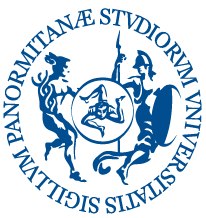 _____________________PS: Firmare con firma avanzata trasformare in pdf e inviare dalla propria posta istituzionale.